BFM	 Window Hardware with Motor (Formal Regulations)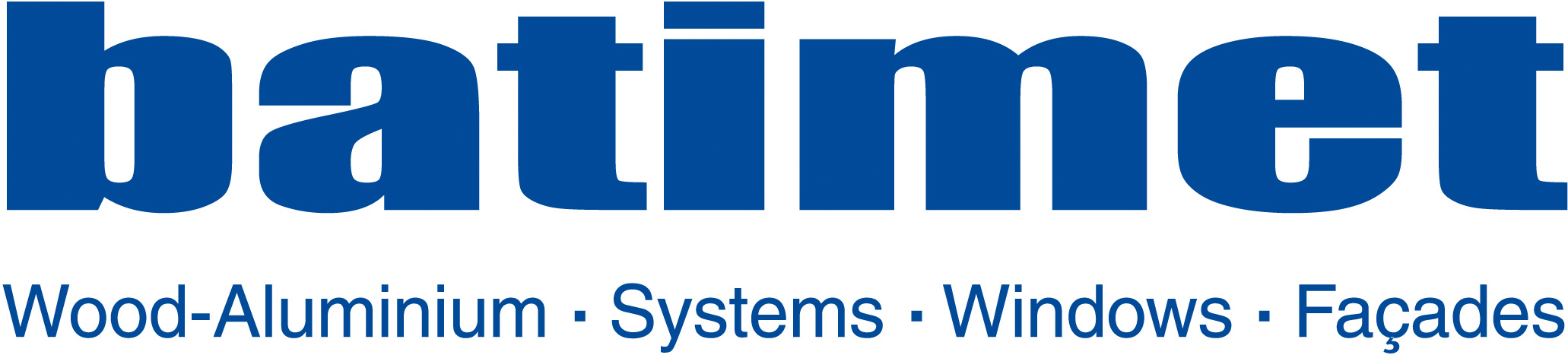 This section deals with descriptions of the various basic hardware for the respective type of window opening. With due consideration of load transduction, additional parts such as bands and locking devices or additional shear mountings are used in accordance with the measurement tables from batimet. Further additional parts such as turnstiles, opening restrictors, locks, and handles are described separately. There is a 10-year guaranty for full functioning of tilt & turn hardware.There must be opportunities provided for service and maintenance of the hardware. If because of the sash sizes specified in the tender special measures must be taken to ensure long-term use (adhesives for glazing, special screws, reinforcement of profiles, and hardware etc.), then these shall be taken into account under the item specified, without separate description. Proof of the long-term functioning of the building part must be submitted in written form including confirmation from the system provider. BFM 01 	Tilt Hardware for Motor-Driven WindowsConcealed tilt hardware with electric motor for releasing, tilting, and locking a sash. It enables diverse functions such as comfort ventilation (remote control e.g. radio-controlled, room air sensors etc.) Night cooling (timer), control possibilities (individual controls, group controls, building management systems in various network environments (conventional wiring, Bus: EIB/KNX, LON, radio etc.) , installation with group switch device, prevention of incorrect electrical operation in manual operation. Opening width in tilt position 175 mm. All hardware parts including shears and bottom corner bearings are not visible when the sash is closed. The hardware has an efficient blocking device against incorrect operation in turn and in tilt position. Corner bearings are secured against lifting out. Shears and corner bearings limit the opening width of the sash in turn position to 90°. The separate parts of the hardware such as bar pieces, corner deflections, corner bearings, buffer, discharge bearings and the turn & tilt shears are self-instructing. Mounting these parts in the reception groove of the rebate area of the wood profile is interlocking. Corner bearings, shears and locks are adjustable. All hardware are made of non-corroding materials.MO 01 Concealed Drive, Singlebatimet e-tec drive is a concealed motor drive which takes over via free selectable controls the locking and releasing as well as the tilting of windows and French doors. A controlled natural ventilation is possible. batimet e-tec drive is used with the hardware BFM 01 and is not suitable for use in smoke-heat-extraction systems (RWA) or with natural smoke or heat extraction appliances (NRWG).Technical data:Supply voltage: 24 V DC +/- 5% stabilizedTemperature range operation: 0°C - +/- 60°C Protected type IP20 in conformity with DIN EN 60 529Tilting / Closing: > 150 N squashing hazard!Locking and release force 750 NOpen width – 120 mmHardware lift 16 mm – 36 mm (+/- 2 mm)Opening / Closing times typically in secondsNormal: Open 110 sec, close 130 sec.Quick-action: Open 70 sec., close 80 sec.Connection FCC68 plug connection, telephone cable colour-coded, cable length max. 6 m. 